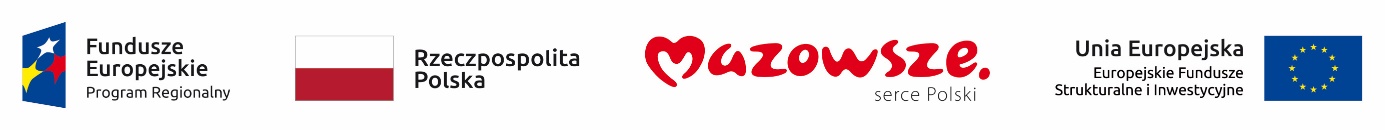 OPIS PRZEDMIOTU ZAMÓWIENIAPrzedmiotem zamówienia jest sporządzenie opinii prawnej obejmującej ocenę prawidłowości wykonania umowy cywilnoprawnej, w ramach jednego z projektów nadzorowanych  przez Mazowiecką Jednostkę Wdrażania Programów Unijnych. Umowa została zawarta pomiędzy Projektodawcą a wyłonionym w 2019  r. wykonawcą.  Wybór wykonawcy nastąpił w trybie przetargu nieograniczonego o którym mowa w ustawie Prawo zamówień publicznych (dalej ustawa P.z.p.). Umowa obejmowała  opracowanie i wdrożenie innowacji pedagogicznej w szkołach wspieranych w projekcie. Opiniowaniu ma podlegać część jej wykonania tj. wsparcie eksperckie towarzyszące wdrażaniu innowacji.  Wsparcie to było realizowane w latach 2021/2022.  Opinia ma na celu udzielenie odpowiedzi na pytania co do prawidłowości realizacji wsparcia eksperckiego w świetle regulacji ustawy P.z.p.,  zapisów dokumentacji przetargowej i  zawartej z wykonawcą umowy. Istotnym jej elementem będzie zdefiniowanie określonego na etapie postępowania wsparcia eksperckiego i porównanie go z faktycznie zrealizowanym  zakresem. Opiniujący   zobowiązany będzie również odnieść się do  złożonych dotychczas w sprawie wyjaśnień Projektodawcy.W przypadku stwierdzenia naruszenia przepisów P.z.p.,  opiniujący zobowiązany jest dokonać oceny skutków naruszenia, z uwzględnieniem rozporządzenia Ministra Rozwoju z dnia 29 stycznia 2016 r. w sprawie warunków obniżenia wartości korekt finansowych i wydatków poniesionych nieprawidłowo związanych z udzieleniem zamówień. Usługa będzie świadczona w terminie 7 dni od dnia zawarcia umowy o udzielenie zamówienia publicznego.                          Przedmiot zamówienia obejmować będzie:sporządzanie opinii prawnej na podstawie udostępnionych Wykonawcy dokumentówWymagania dotyczące współpracy między Zamawiającym, a Wykonawcą.Zamawiający przekaże Wykonawcy pisemną  prośbę o sporządzenie opinii, opisując stan faktyczny sprawy, wraz z podaniem zakresu problemu, nazwy Beneficjenta jego stanowisko w sprawie oraz adresu pod którym Wykonawca będzie mógł zapoznać się z dokumentacją dotyczącą sprawy. Zamawiający przekaże wszelkie dane i materiały niezbędne do realizacji przedmiotu zamówienia w terminach umożliwiających jego realizację.Wykonawca zobowiązany będzie do zapoznania się z dokumentacją niezbędną w zakresie wydania opinii prawnej w miejscu i terminie uzgodnionym z Zamawiającym.Termin opracowywania opinii zostanie określony w zawartej umowie o świadczenie usługi.Strony dopuszczają możliwość przekazywania opinii pocztą elektroniczną w formacie WORD  z tym, że  Wykonawca  po  przekazaniu  opinii,  zobowiązany jest niezwłocznie  przekazać ją podpisaną w wersji pisemnej.Zamawiający zastrzega możliwość unieważnienia postępowania bez podania przyczyny.Opis kryteriów oceny oferty, wraz z podaniem wag tych kryteriów i sposobu oceny ofert Cena – 60%;Maksymalna liczba punktów jaką oferta może uzyskać w tym kryterium wynosi 60 pkt.Opis kryterium cena „Cena-C”:Kryterium rozpatrywane będzie na podstawie ceny brutto podanej przez Wykonawcę. Wykonawca, który przedstawi najniższą cenę w ofercie otrzyma max 60 pkt, a inni odpowiednio mniej, stosowanie do przedstawionego poniżej wzoru:C=(Cmin:Cx) X 60gdzie:C – liczba punktów przyznanych danej ofercie,Przyznane punkty zostaną zaokrąglone do dwóch miejsc po przecinku.Cmin – najniższa cena brutto zaoferowana w przetargu,Cx – cena brutto podana przez Wykonawcę, dla którego wynik jest obliczany.Doświadczenie osób wyznaczonych do realizacji zamówienia dot. przedmiotu zamówienia tj.  usługi sporządzenia opinii prawnej co do oceny należytego wykonania umowy przez wykonawcę wyłonionego w trybach podstawowych ustawy P.z.p – 40%.Maksymalna liczba punktów jaką oferta może uzyskać w tym kryterium wynosi 40 pkt.Opis kryterium „Doświadczenie osób wyznaczonych do realizacji zamówienia w zakresie sporządzenia opinii prawnych: co do należytego wykonania umowy przez wykonawcę wyłonionego w trybach podstawowych ustawy P.z.p”-D Kryterium to rozpatrywane będzie na podstawie informacji dotyczących doświadczenia osób, skierowanych przez Wykonawcę do realizacji zamówienia publicznego podanej przez niego w FORMULARZU OFERTY:Ocena kryterium nastąpi zgodnie z następującymi założeniami:Jako „Doświadczenie osób wyznaczonych do realizacji zamówienia” należy rozumieć sumę sporządzonych opinii prawnych w ramach jednej lub więcej umów (w ramach umów o pracę lub działalności wykonywanej w ramach prowadzonej działalności gospodarczej). Wykazując liczbę sporządzonych opinii nie należy uwzględniać w niej opinii uzupełniających (do poprzednio przez daną osobę sporządzonej opinii). Zamawiający uzna za najkorzystniejszą ofertę, która uzyska łącznie największą liczbę punktów wyliczoną zgodnie z poniższym wzorem:P = C+Dgdzie:P- łączna liczba punktów ocenianej oferty,C- liczba punktów uzyskanych w kryterium „Cena”,D – liczba punktów uzyskanych w kryterium „„Doświadczenie osób wyznaczonych do realizacji zamówienia w zakresie sporządzenia opinii prawnych: co do należytego wykonania umowy przez wykonawcę wyłonionego w trybach podstawowych ustawy P.z.p „Liczba punktów możliwa do uzyskania w kryterium: „Doświadczenie osób wyznaczonych do realizacji zamówienia w zakresie sporządzenia opinii prawnych: co do należytego wykonania umowy przez wykonawcę wyłonionego w trybach podstawowych ustawy P.z.p „Liczba punktów od 1 do 5 włącznie 56 -1520powyżej 15 40